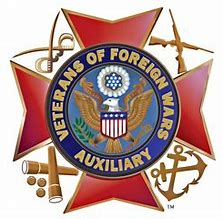 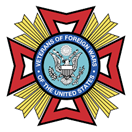 BIG 10 ConferenceVeterans of Foreign Wars & AuxiliaryDepartment of IndianaOctober 18 – 20, 2024Registration FormAdvance Registration: $160.00 per personIncludes: 2 drink tickets for Friday Night Mixer or Saturday Night Banquet1 – Ticket for Luncheon (Saturday)1 – Ticket for Banquet (Saturday)Late & On-site Registration is $180.00 per person after cut-off date Sept 25, 2024Please print or Type all information(Use a separate form for each registration)Name: ___________________________________________________________________________________________Address: _________________________________________________________________________________________City, State, Zip Code: ______________________________________________________________________________Phone: _________________________________  Email: ___________________________________________________Post#: ____________________  Aux#: ________________________ Department: _____________________________Title: ___________________________________________  Fee Enclosed: ____________________________________Special Dietary Needs: _____________________________________________________________________________Please make checks payable to: Department of IndianaMail Registration Forms and Checks to:Department of Indiana9555 East 59th StreetIndianapolis, Indiana 46216